            Ҡ  А Р А Р                                                                                    ПОСТАНОВЛЕНИЕ   «07»  октябрь  2016 й.                        № 38                        «07» октября 2016 г.В соответствии с Федеральным законом от 21.12.1994 г. № 69-ФЗ «О пожарной безопасности», от 06.10.2003 г. № 131-ФЗ «Об общих принципах организации местного самоуправления в Российской Федерации», от 22.07.2008г №123-ФЗ «Технический регламент о требованиях пожарной безопасности» и в целях совершенствования организации тушения пожаров в границах территории сельского поселения  Насибашевский сельсовет П О С Т А Н О В Л Я Е Т:1. Установить следующий  порядок привлечения сил и средств пожарной охраны и населения   на тушение пожаров на территории СП Насибашевский сельсовет: 1.1. Выезд подразделений пожарной охраны на тушение пожаров и их ликвидацию  осуществляется  в соответствии с планом привлечения сил и средств по тушению пожаров на территории СП Насибашевский сельсовет.1.2. Мероприятия по организации тушения пожаров в поселении направить на своевременное прибытие пожарной охраны и иных служб  к месту пожара с введением  в действие достаточного количества огнетушащих средств.1.3. Рекомендовать  Главе Администрации СП Насибашевский сельсовет Бикмухаметовой Р.К.:Обеспечить поддержание постоянной готовности техники и предоставлении ее в случае пожара в поселении – тракторов с плугами для опашки земли, трактора с прицепной емкостью по доставке воды, бульдозера; В зимнее время года расчищать подъездные пути к пожарному водоёму, расположенному по ул.Заречной, к пожарным гидрантам на улице Шакирова  и улице  Механизаторской;Организовать работников предприятия на тушение пожара с соблюдением правил по технике безопасности.1.4. Рекомендовать руководителям  организаций, находящихся на территории СП Насибашевский сельсовет организовать работников  организаций на тушение пожара с соблюдением правил по технике безопасности. 2. Утвердить и ввести в действие следующие документы по организации пожаротушения в сельском поселении Насибашевский сельсовет:      - Перечень должностных лиц администрации СП  Насибашевский сельсовет, организаций, информируемых о возникновении   пожаров и ходе их  тушения.        3. Утвердить формы основных  документов по организации пожаротушения на территории  СП Насибашевский  сельсовет:Форма № 1 «План привлечения сил и средств для  тушения пожаров и проведение аварийно-спасательных работ на территории  сельского поселения Насибашевский сельсовет МР Салаватский район РБ. (Приложение № 1).«Положение о порядке привлечения сил и средств для тушения пожаров и проведения аварийно-спасательных работ на территории  сельского поселения Насибашевский сельсовет МР Салаватский район РБ. (Приложение № 2).4. Контроль за исполнением настоящего постановления оставляю за собой.Глава СП Насибашевский сельсовет:                    Р.К.Бикмухаметова.ПЛАН  ПРИВЛЕЧЕНИЯ  СИЛ  И  СРЕДСТВпожарной части, ДПО поселения и населения на тушение пожаров и проведение аварийно-спасательных работ на территории  сельского поселения Насибашевский сельсовет МР Салаватский район РБПоложениео порядке привлечения сил и средств для тушения пожарови проведения аварийно-спасательных работ на территории  сельского поселения Насибашевский сельсовет МР Салаватский район РБ1. Общие положения1.1. Настоящее положение регулирует порядок привлечения сил и средств подразделений пожарной охраны и организаций для тушения пожаров и проведения аварийно-спасательных работ на территории   сельского поселения   СП Насибашевский сельсовет МР Салаватский район РБ в соответствии с федеральными законами от 21.12.1994 № 69-ФЗ «О пожарной безопасности», от 06.10.2003 № 131-ФЗ «Об   общих    принципах    организации   местного  самоуправления в Российской Федерации», от 22.07.2008г №123-ФЗ «Технический регламент о требованиях пожарной безопасности»1.2. Для тушения пожаров и проведения аварийно-спасательных работ на территории  сельского поселения Насибашевский сельсовет привлекаются следующие силы:- подразделения федеральной противопожарной службы ГУ МЧС России по Салаватскому району РБ;- подразделения добровольной пожарной охраны;- противопожарные формирования организаций и учреждений;- население СП Насибашевский сельсовет.Для тушения пожаров и проведения аварийно-спасательных работ на территории  сельского поселения Насибашевский сельсовет привлекаются следующие средства:- пожарная и специальная техника;- средства связи;- огнетушащие вещества, находящиеся на вооружении в подразделениях пожарной охраны;- первичные средства пожаротушения, а также приспособления для целей пожаротушения, вспомогательная и водоподающая техника организаций, предоставляемая на безвозмездной основе.1.3. Для тушения пожаров используются все источники водоснабжения (водообеспечения) организаций, независимо от форм собственности и назначения, на безвозмездной основе.1.4. Руководители организаций и учреждений обязаны:- содержать в исправном состоянии системы и средства противопожарной защиты, включая первичные системы тушения пожаров, не допускать их использования не по назначению;- оказывать содействие пожарной охране при тушении пожара;-предоставлять при тушении пожаров на территории организаций и учреждений необходимые силы и средства;-обеспечить доступ должностным лицам пожарной охраны при осуществлении ими служебных обязанностей по тушению пожаров на территории, в здания, сооружения и иные объекты организаций и учреждений ;- сообщать в пожарную охрану о состоянии дорог и изменении подъездов к объекту.2. Порядок привлечения сил и средств на тушение пожаров2.1.Привлечение сил и средств пожарной охраны и противопожарных формирований организаций на тушение пожаров и проведение аварийно-спасательных работ при их тушении осуществляется на условиях и в порядке, установленном законодательством Российской Федерации и настоящим Положением.2.2. Порядок привлечения сил и средств в границах  сельского поселения Насибашевский сельсовет утверждается главой СП Насибашевский сельсовет, на объектах – руководителем объекта.2.3. Выезд подразделений пожарной охраны и противопожарных формирований организаций и учреждений на тушение пожаров и проведение аварийно-спасательных работ осуществляется в порядке, установленном расписанием выездов и плана привлечения сил и средств. Выезд осуществляется на безвозмездной основе.2.4. Взаимодействие подразделений пожарной охраны с аварийными и специальными службами организаций при тушении пожаров осуществляется на основе совместных Соглашений.2.5. Координацию деятельности всех видов пожарной охраны и аварийно-спасательных формирований, участвующих в тушении пожаров и проведении аварийно-спасательных работ на территории СП Насибашевский  сельсовет  осуществляет в установленном порядке руководитель противопожарной службы. 2.6. Непосредственное руководство тушением пожара осуществляется прибывшим на пожар   старшим оперативным должностным лицом пожарной охраны, которое управляет на принципах единоначалия личным составом и техникой пожарной охраны и организацией участвующих в тушении пожара, а также дополнительно привлеченными к тушению пожара силами.2.7. Руководитель тушения пожара отвечает за выполнение задачи, за безопасность личного состава пожарной охраны, участвующего в тушении пожара и привлеченных к тушению пожара дополнительных сил.Никто не вправе вмешиваться в действия руководителя тушения пожара или отменять его распоряжения при тушении пожара.Указания руководителя тушения пожара обязательны для исполнения всеми должностными лицами и гражданами  на территории, на которой осуществляются действия по тушению пожара.При необходимости руководитель тушения может принимать решения, в том числе ограничивающие права должностных лиц и граждан на указанной территории.2.8. Руководитель тушения пожара устанавливает границы территории, на которой осуществляются действия по тушению пожара, порядок и особенности боевой работы личного состава, определяет необходимое количество привлекаемой пожарной и другой техники.2.9. В случае недостаточного количества или выхода из строя пожарной или специальной техники руководитель пожарной части совместно с главой администрации СП Насибашевский сельсовет, начальником штаба ГО ЧС по Салаватскому району РБ принимают меры по привлечению дополнительных сил и средств других противопожарных подразделений и организаций.2.10. Выезд следственной оперативной группы полиции к месту пожара осуществляется в соответствии с приказами и инструкциями о взаимодействии в установленном порядке.БАШКОРТОСТАН РЕСПУБЛИКАҺЫСАЛАУАТ РАЙОНЫМУНИЦИПАЛЬ РАЙОНЫНЫҢНӘСЕБАШ АУЫЛЫ452496, Нəсебаш ауылы, Υзəк урамы, 31 йорттел. (34777) 2-31-01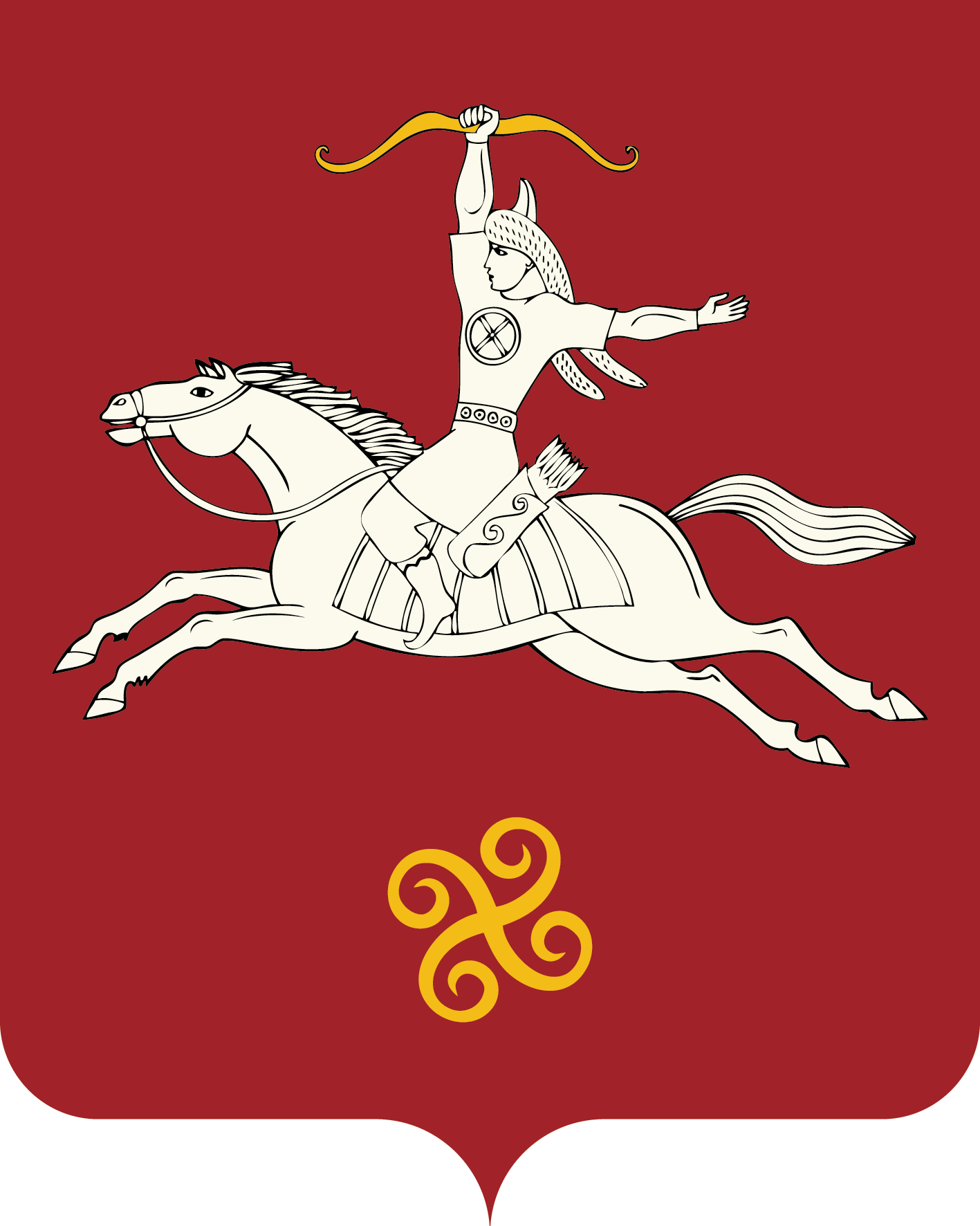 РЕСПУБЛИКА БАШКОРТОСТАНСЕЛЬСКОЕ ПОСЕЛЕНИЕНАСИБАШЕВСКИЙ СЕЛЬСОВЕТМУНИЦИПАЛЬНОГО РАЙОНАСАЛАВАТСКИЙ РАЙОНБАШКОРТОСТАН РЕСПУБЛИКАҺЫСАЛАУАТ РАЙОНЫМУНИЦИПАЛЬ РАЙОНЫНЫҢНӘСЕБАШ АУЫЛЫ452496, Нəсебаш ауылы, Υзəк урамы, 31 йорттел. (34777) 2-31-01452496, с.Насибаш, ул. Центральная, 31тел. (34777) 2-31-01Приложение № 1 к Постановлению главысельского поселения Насибашевский сельсоветот 07.10.2016     № 38№п/пНаименованиянаселенных пунктовСилы, привлекаемые к тушению пожараСпособ вывоза (телефон и  др.)Расстояние до населённого пункта, кмТехника, привлекаемая для тушения по номеру (рангу) пожара№п/пНаименованиянаселенных пунктовСилы, привлекаемые к тушению пожараСпособ вывоза (телефон и  др.)Расстояние до населённого пункта, км№ 11с.НасибашПЧ-8901151с.НасибашООО«Успех»8347772-31-33Бульдозер с лопатой,Трактор с бочкой, пожарная  мотопомпа М-6002С.НасибашСП Насибашевский сельсовет8347772-33-02Пожарная машина ГАЗ-53Приложение № 2 к Постановлению главы сельского поселения СП Насибашевский сельсоветот 07.10.2016     № 38